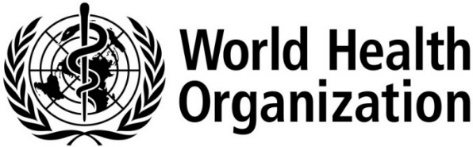 Global Validation Advisory Committee retreat on addressing human rights, gender equality and community engagement in validation of elimination of vertical transmission of HIV, syphilis and hepatitis B virus13-15 March 2023Geneva, SwitzerlandSophie BrionInternational Community of Women Living     with HIVUnited States of Americasophieicwglobal@gmail.comNyasha Chingore-MunazvoGVAC memberHarare, Zimbabwenyasha@arasa.infoSarah HawkesGVAC memberLondon, United Kingdoms.hawkes@ucl.ac.ukLorraine MisquithGVAC memberNew Dehli, Indialorrainemisquith@gmail.comAngela Mushavi Chair, GVAC memberHarare, Zimbabwemushavia@yahoo.co.ukLillian Mworeko GVAC memberKampala, Ugandalmworeko@icwea.orgAditi SharmaGlobal Network of People living with HIVLondon, United Kingdomaditi.campaigns@gmail.comPrecious ShongweGVAC memberMbabane, Eswatinipreciousfuthies@gmail.comAnnette Sohn Co-Chair, GVAC memberBangkok, Thailandannette.sohn@treatasia.orgSu WangGVAC memberNew Jersey, United States of Americasu.wang@rwjbh.orgDeborah von ZinkernagelGVAC memberGeneva, Switzerland dvonz@outlook.comSecretariat (WHO HQ, WHO Regions, UN agencies)Secretariat (WHO HQ, WHO Regions, UN agencies)Pascale AlloteyWHOGeneva, Switzerlandalloteyp@who.intSalome AtimUNAIDSGeneva, Switzerlandsalomeatim@gmail.comJane BatteUNAIDSGeneva, Switzerlandbattej@unaids.orgMaeve Brito de MelloWHOGeneva, Switzerlanddemellmae@who.intMcPherlain ChunguUNAIDSGeneva, SwitzerlandChunguM@unaids.orgAnna CoatesWHOGeneva, Switzerlandcoatesa@who.intMeg DohertyWHOGeneva, Switzerlanddohertym@who.intOlufunmilayo LesiWHOGeneva, Switzerlandlesio@who.intMorkor Newman WHOGeneva, Switzerlandnewmanm@who.intÅasa NihlénWHOCopenhagen, Denmarknihlena@who.intCaitlin QuinnWHOGeneva, Switzerlandquinnc@who.intMianko RamarosonUNAIDSGeneva, SwitzerlandRamarosonM@unaids.orgAndy SealeWHOGeneva, Switzerlandsealea@who.intTim SladdenUNFPANew York, United States of Americasladden@unfpa.orgÖzge TuncalpWHOGeneva, Switzerlandtuncalpo@who,int